一．登陆 http://jwxt.gdufe.edu.cn/jsxsd。二．在登陆界面中输入用户名（学号）、密码，点击“”按钮（如下图）。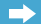 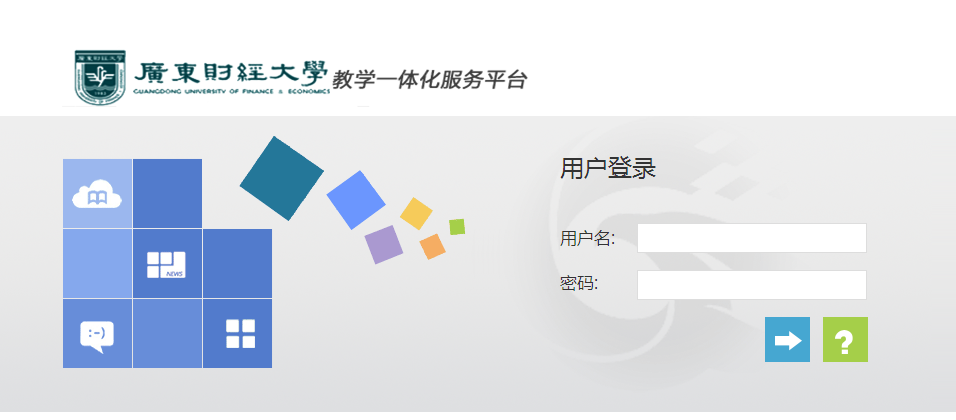 辅修报名请依次点击【培养管理】-【辅修报名】，即可进入图20-4.5.1.1辅修报名信息查询页面。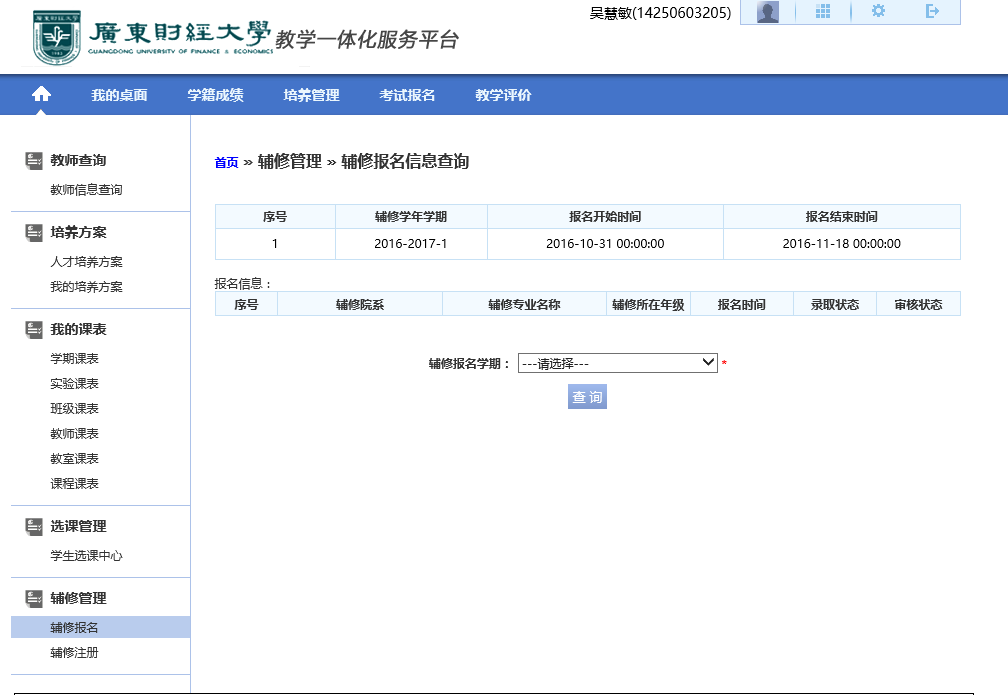 图20-4.5.1.1辅修报名信息查询页面选择学年学期，在规定时间范围内，点击【查询】按钮，即可进入图20-4.5.1.2辅修专业列表页面。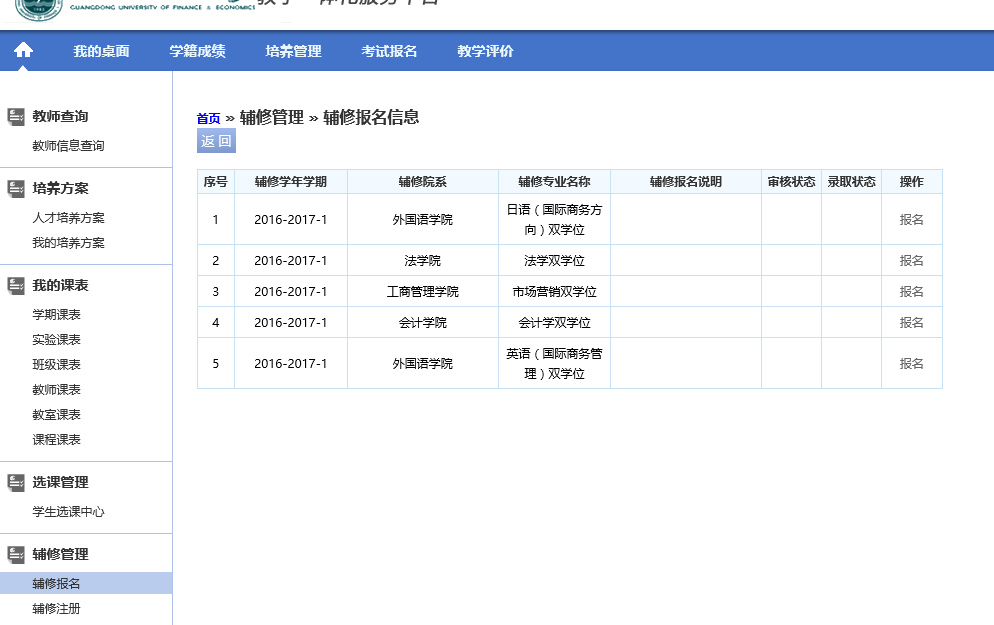 图20-4.5.1.2辅修专业列表页面在要报名的辅修专业后点击【报名】，即可完成辅修专业的报名，如图20-4.5.1.3辅修报名页面。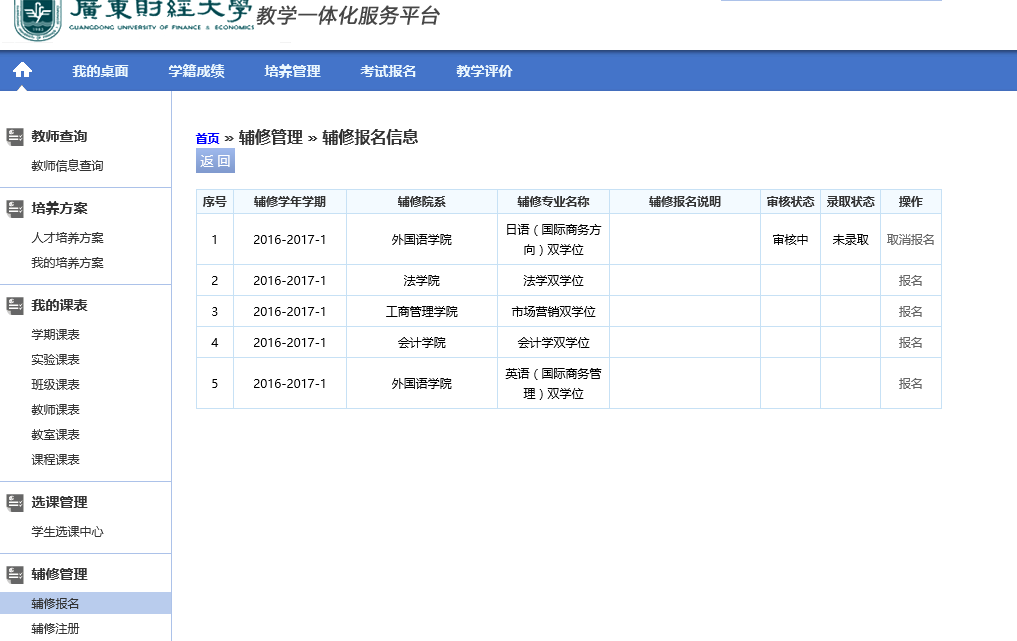 图20-4.5.1.3辅修报名页面